DanceArt Studio 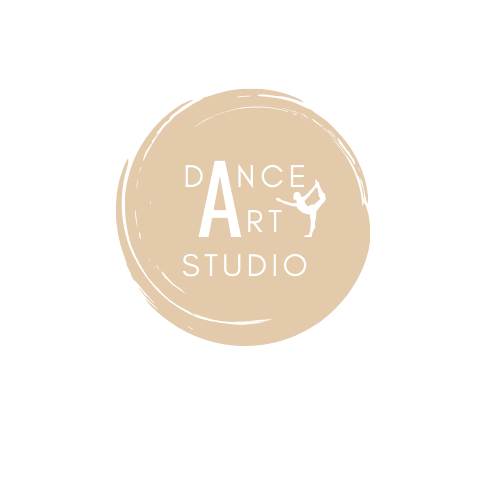 Wulmersumsesteenweg 149, 3300 Tienen0497/882145     www.danceartstudio.be       info@danceartstudio.beInschrijvingsformulier danskamp 2022Naam: .................................................	Voornaam: .................................................Straat: .................................................................................................. 	Nr.: ..............Postcode: ................................................. 	Gemeente: .................................................Geboortedatum: ................................................. Danst in groep ................................................. / is geen lid (doorhalen wat niet past) Schrijft zich in voor het danskamp van 8 augustus tot 12 augustus 2022 en	zal aanwezig zijn van 09u00 tot 16u00		(doorhalen wat niet past)	komt naar de opvang voor 09u00 / komt niet naar de opvang voor 09u00	blijft in de opvang na 16u00 / blijft niet in de opvang na 16u00De ouder/voogd: Naam: .................................................	Voornaam: .................................................Straat: ..................................................................................................	Nr.: ..............Postcode: .................................................	Gemeente: .................................................TEL: ................................................. 	GSM-nummer: ...........................................E-mailadres: ..................................................................................................Handtekening ouders: Betaald op: ............................................Handtekening: 